Start-Up Certification ForSeasonal Noncommunity Public Water SupplyIssued under authority of the Safe Drinking Water Act, 1976 PA 399, as amended, MCL 325.1001 et seq., and its Administrative Rules (Act 399).  Failure to submit certification is a violation of Act 399 and may subject the water supply to enforcement actions.This completed form must be submitted to the local health department (LHD) PRIOR TO PROVIDING WATER FOR PUBLIC USE.  All of the steps must be completed and deficiencies corrected prior to opening (keep a copy of the completed form for your records). Submit to LHD:Branch-Hillsdale-St. Joseph Community Health Agency Attn:  Mark Kraenzlein, REHS570 Marshall Rd.Coldwater, MI  49036Start-Up Procedures ForSeasonal Noncommunity Public Water SuppliesIssued under authority of the Safe Drinking Water Act, 1976 PA 399, as amended, MCL 325.1001 et seq., and its Administrative Rules (Act 399).  Failure to follow start-up procedures is a violation of Act 399 and may subject the water supply to enforcement actions.These procedures must be completed PRIOR TO PROVIDING WATER FOR PUBLIC USE.Seasonally-operated noncommunity public water supplies must ensure the water is safe to drink before opening for the season.  Follow the steps in the Michigan Department of Environmental Quality’s (DEQ) Start-Up Procedures before serving water to the public.  The local health department (LHD) may require additional steps specific to a water supply system.  Start-up procedures may be completed by the water supply owner or someone qualified to work on water supply systems, such as a Michigan registered water well contractor, licensed plumber, or a water supply certified operator.  Detailed information on each step is provided in the DEQ SEASONAL PUBLIC GROUNDWATER SUPPLY HANDBOOK.Evaluate the Wellhead and SurroundingsInspect the well for signs of damage – exposed wire, broken/loose cap, missing vent screen, or damage to the casing.  Clear overgrown vegetation from around the well casing.  Remove chemicals, fuel, or other potential sources of contamination from the well area.Evaluate the Water SystemCheck the pressure tank and supply lines for leaks/damage.  Check electrical lines for damage.  Clear the area around the raw water sample tap.  Remove unnecessary items from well house/well equipment room.  Drain stagnant water from the pressure tank.  Verify that filters and treatment devices are clean and operating properly.  Eliminate dead-end piping.Evaluate the System for Cross ConnectionsVerify that backflow preventers are on hose bibs, dump station towers, mop sinks, toilets, and ice machines.Visually Inspect All Air Gaps and Backflow PreventersMake sure air gaps are appropriate.  Look for leaks at backflow preventer devices and assemblies; replace if necessary.Test Backflow Preventer AssembliesAssemblies must be tested at the appropriate frequency or no less than once every three (3) years by a certified tester.Flush the SupplyFlush the well and distribution system until the water runs clear.  The longer the flushing time, the better.  Avoid the septic system area.Disinfect the Depressurized Portion of the SystemDisinfect the portion of the distribution system that was depressurized.  A water supply owner may disinfect the distribution system using an approved positive displacement chlorinator or by pouring chlorine into a plumbing port in the well house or room.  Only a Michigan registered well contractor can disinfect the well.  Flush the system following disinfection until free of chlorine.Collect Two (2) Pre-Opening Bacteriological Samples 24 Hours ApartCollect pre-opening sample from the distribution system, as identified in the sample siting plan, and collect another sample at least 24 hours later.  These samples do not count toward routine monitoring requirements.  If both sample results are non-detect for total coliform, continue to the next step.  If a sample is positive for coliform or E. coli bacteria, contact your LHD for further instructions.  Do not open your water system to the public.Certify and Submit Start-Up Certification Form to LHDComplete and sign the Start-Up Certification for Seasonal Noncommunity Public Water Supply form and submit it to the LHD with the two (2) consecutive non-detect bacteriological sample results before opening to the public.Additional Information:The Start-Up Certification for Seasonal Noncommunity Public Water Supply form is available from the LHD and electronically from http://www.michigan.gov/deqnoncommunitywatersupply.  The DEQ Seasonal Public Groundwater Supply Handbook is also available electronically on the DEQ’s Web site.Hand Pump WellsHand pumps are not pressurized and are typically available for use year-round.  If the hand pump is used seasonally, complete the start-up procedures and submit the start-up certification form to the LHD.  Disinfection of seasonal hand pump wells is not required as part of a start-up procedure unless work was performed on the well.Repairs/Service WorkOnly a registered water well drilling contractor may chemically treat public water wells.  Registered or licensed individuals may be required by law to perform work on the distribution system.  Be sure to forward the details of specific work completed on the well or system to the LHD.Pre-Opening (Special Purpose) SamplesObtain non-detect results from two (2) consecutive pre-opening special purpose bacteriological samples according to the sample siting plan.  This ensures the start-up procedures have eliminated potential contamination before serving water to the public.  If coliform is detected, the water supply can correct the problem before opening and avoid triggering increased monitoring.Sample Bottles, Forms, and Reporting Water supplies that use the DEQ’s Drinking Water Laboratory (Lab) may call 517-335-8184 to order bottles.  The Lab automatically notifies the LHD with the results if the report is completed accurately.  Circle “9-Other” for “Sampling Purpose” on the laboratory water analysis form for the two (2), 24-hour-apart pre-opening samples.Write the Water Supply Serial Number(s) on each water sample form.  Deliver/send the bottle(s) to the Lab to ensure the sample can be processed within 30 hours of collection; otherwise, the result will be invalidated and the samples must be recollected and analyzed.Private laboratories may be used, provided they are certified by the DEQ for drinking water analysis.  Laboratory certification lists for total coliform, inorganic and organic contaminants, and lead/copper are available from the DEQ’s Web site at http://www.michigan.gov/deqlaboratoryservices.  Be aware that most private laboratories do not report the results electronically to the DEQ; therefore, it is the owner’s responsibility to submit all analytical results to the LHD.Questions regarding Seasonal Start-Up Procedures should be directed to your LHD. A Guide to Local Health 
Department Personnel can be found on the DEQ website. 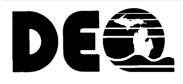     MICHIGAN DEPARTMENT OF ENVIRONMENTAL QUALITYOFFICE OF DRINKING WATER AND MUNICIPAL ASSISTANCESUPPLY NAME:      SUPPLY NAME:      SUPPLY NAME:      SUPPLY NAME:      WATER SUPPLY SERIAL NUMBER (WSSN):      ANTICIPATED OPENING DATE TO THE PUBLIC:      ANTICIPATED OPENING DATE TO THE PUBLIC:      ANTICIPATED OPENING DATE TO THE PUBLIC:      ANTICIPATED OPENING DATE TO THE PUBLIC:      Details of the approved pre-opening start-up procedures can be found in the DEQ SEASONAL PUBLIC GROUNDWATER SUPPLY HANDBOOK.Details of the approved pre-opening start-up procedures can be found in the DEQ SEASONAL PUBLIC GROUNDWATER SUPPLY HANDBOOK.Details of the approved pre-opening start-up procedures can be found in the DEQ SEASONAL PUBLIC GROUNDWATER SUPPLY HANDBOOK.Details of the approved pre-opening start-up procedures can be found in the DEQ SEASONAL PUBLIC GROUNDWATER SUPPLY HANDBOOK.Pre-Opening Tasks CompletedYes Not ApplicableComments/Findings(Check the box if you provided additional comments on a separate sheet of paper)Evaluated the Wellhead and SurroundingsEvaluated the Water SystemEvaluated the System for Cross ConnectionsLooked at All Air Gaps and Backflow (BF) Preventers and Replaced if NecessaryTestable BF Preventer Assemblies Tested by Certified TesterFlushed the Supply Disinfected the Depressurized Portion of the SystemIf disinfected at the wellhead, Michigan registered well drilling contractor name:      If disinfected at the wellhead, Michigan registered well drilling contractor name:      If disinfected at the wellhead, Michigan registered well drilling contractor name:      If disinfected at the wellhead, Michigan registered well drilling contractor name:      Collected Two (2) Pre-Opening Bacteriological Samples 24 Hours Apart According to Sample Siting PlanDates Bacteriological Sampling Completed:      (If using a private laboratory, it is your responsibility to submit the sample results to your LHD)Dates Bacteriological Sampling Completed:      (If using a private laboratory, it is your responsibility to submit the sample results to your LHD)Dates Bacteriological Sampling Completed:      (If using a private laboratory, it is your responsibility to submit the sample results to your LHD)Dates Bacteriological Sampling Completed:      (If using a private laboratory, it is your responsibility to submit the sample results to your LHD)I certify that I have completed the above-listed tasks in accordance with the START-UP PROCEDURES FOR SEASONAL NONCOMMUNITY PUBLIC WATER SUPPLIES for system-specific LHD-approved procedure(s).  The information on this certification is complete, accurate, and true to the best of my knowledge.  Any deficiencies observed were corrected and details have been provided above.Submission of this certification each year to the LHD before opening to the public is required under Act 399, referenced above.I certify that I have completed the above-listed tasks in accordance with the START-UP PROCEDURES FOR SEASONAL NONCOMMUNITY PUBLIC WATER SUPPLIES for system-specific LHD-approved procedure(s).  The information on this certification is complete, accurate, and true to the best of my knowledge.  Any deficiencies observed were corrected and details have been provided above.Submission of this certification each year to the LHD before opening to the public is required under Act 399, referenced above.I certify that I have completed the above-listed tasks in accordance with the START-UP PROCEDURES FOR SEASONAL NONCOMMUNITY PUBLIC WATER SUPPLIES for system-specific LHD-approved procedure(s).  The information on this certification is complete, accurate, and true to the best of my knowledge.  Any deficiencies observed were corrected and details have been provided above.Submission of this certification each year to the LHD before opening to the public is required under Act 399, referenced above.Name/Title (Please Print):Name/Title (Please Print):Name/Title (Please Print):Signature: Signature: Date:Telephone:Fax:E-mail:Local Health Department Use OnlyCertification Reviewed By:  _     _____________________________________________    Date Reviewed:  _     ______________________________	Comments:  _     _________________________________________________________                                                Approved:  Yes   No Local Health Department Use OnlyCertification Reviewed By:  _     _____________________________________________    Date Reviewed:  _     ______________________________	Comments:  _     _________________________________________________________                                                Approved:  Yes   No Local Health Department Use OnlyCertification Reviewed By:  _     _____________________________________________    Date Reviewed:  _     ______________________________	Comments:  _     _________________________________________________________                                                Approved:  Yes   No     MICHIGAN DEPARTMENT OF ENVIRONMENTAL QUALITYOFFICE OF DRINKING WATER AND MUNICIPAL ASSISTANCE